NAME:  SYEDSYED.364249@2freemail.com  Personal Details Nationality:  PAKISTAN Gender: Male Marital Status: SingleLanguage: English Visa status     : Long Term Visit VisaObjective Very talented, trustworthy and hard-working frontline cashier with strong stance in communication and training skills achieved through years of excellent and dedicated services for busy establishments within the fashion retail chain.Core Competencies Three years solid experience in retail environment and cash handlingFirst-rate customer service skillsStrong math knowledge and ability to use computersStrong organizational skills and ability to give attention to detailsStrong ability to perform duties under pressure and perform multiple tasks simultaneouslyStrong ability to accept and learn new ideas, and take up new responsibilitiesAbility to be calm, objective, neutral, and make good decisions under pressureExcellent people’s skills, with the ability to create a friendly, and cooperative working relationship with othersExcellent ability to communicate with the public, customers, and fellow staffExcellent ability to read, understand, and execute instructions perfectlyExceptional ability to adhere to company’s policies, processes, and systemsUncommon ability to work effectively and efficiently in a fast paced work environment.Educational Background Bachelors in Arts from Punjab university Pakistan High school Education (2 years): Federal Board Islamabad Secondary School Education (5 years): Rawalpindi Board  Working Experience Company: TKMAXX LONDON UK. Duration:  2011-OCTOBER 2013  Position: Front line cashier Responsibilities:Provide efficient, friendly, and informative service following established customer service standards And corporate visionCheck out customer’s purchases speedily and correctly, applying accurate codes, departments, And pricesMaintain 100% accuracy of cash register, and make sure all payment transactions are carried out With precision and efficiencyPut customers’ groceries in bag and ask if they need more assistanceSay “thank you for shopping at Sunday” or “have a great day!” as farewell to customers after ShoppingAsk for back up on registers when necessaryAnswer customers questions, and refer unresolved cases to customer service, supervisor, Or the front end managerEnsure proper procedures are taken in balancing cash drawer at the close of shiftEnsure security procedures are followed in handling pick-ups, quick change artists, Potential shoplifters and drawersEnsure front end area is always orderly, organized, and cleanPlace shop backs away and clean register at the end of shiftMake request to front end manager for equipment or replacement that are requiredParticipate in department meetingsTake initiative during slow times to stock items, or perform other tasks assigned by the supervisor or Front end manager.HOBBIES Playing handball and volleyballReading journalsSwimming 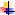 